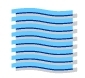 РЕЗОЛЮЦИЯ КОНФЕРЕНЦИИПринята 24-й Парламентской конференцией Балтийского моря(ПКБМ)Участники, выборные представители государств региона Балтийского моря*, собравшиеся в Ростоке, Мекленбург-Передняя Померания, 30 августа - 1 сентября 2015 г.,приветствуют, на фоне кризиса в Украине, соглашения, заключенные в Минске, которые могут привести к мирному решению конфликта, и настаивают на их тщательной и решительной реализации, а также призывают стороны оказывать всестороннюю поддержку работе ОБСЕ;рассчитывают, что все государства Балтийского моря приложат все усилия для обеспечения того, что регион Балтийского моря будет продолжать оставаться регионом интенсивного сотрудничества и хорошего, мирного добрососедства. С этой целью они будут использовать все возможности парламентского, правительственного и социального обмена и диалога. На основании этого они также призывают к возобновлению министерских встреч Совета государств Балтийского моря (СГБМ). Это будет способствовать диалогу и укреплять сотрудничество;обсуждая Сотрудничество в регионе Балтийского моря, Трансграничное сотрудничество в области здравоохранения, здоровья и экономики – прокладывая путь для инноваций в Здравоохранении и социальном обслуживании, а также в Устойчивом и доступном здравоохранении и социальном обслуживании – на стыке предоставления услуг в здравоохранении, демографического сдвига и сокращения бюджетов;подтверждая  свою поддержку Совета государств Балтийского моря (СГБМ), приветствуя новые долгосрочные приоритеты СГБМ, а также усилия председательства Польши в СГБМ по повышению согласованности в региональном сотрудничестве Балтийского моря и, признавая успехи и достижения СГБМ в таких областях, как устойчивый экономический рост, экологически чистое судоходство, мобильность на рынке труда, научные исследования и разработки, транспорт и связь, культурное наследие, торговля людьми и гражданская безопасность, а также поддержку практического подхода СГБМ к реализации новых долгосрочных приоритетов СГБМ;выражая на фоне нынешней ситуации свою солидарность с беженцами, которые вынуждены покидать свою родину, осознавая серьезный вызов по обеспечению безопасного проживания;призывают правительства региона Балтийского моря, СГБМ, Всемирную организацию здравоохранения (ВОЗ) и Европейский Союз (ЕС);обеспечить достойное обращение с беженцами, особенно в том, что касается жилья и здравоохранения;В отношении Сотрудничества в регионе Балтийского моряукреплять взаимодействие в регионе Балтийского моря, включая «Северное измерение» и Стратегию ЕС для региона Балтийского моря, а также других региональных игроков, для прочного фундамента отношений и способствовать дальнейшему развитию структурного диалога и сотрудничества между всеми без исключения региональными организациями и форматами, ведущими к созданию единого Балтийского пространства сотрудничества;поддерживать любое сотрудничество, которое отличает регион Балтийского моря в качестве модельного региона с равным доступом к услугам здравоохранения для всех и с особым обязательством оказывать поддержку распространению и развитию здоровья и благополучия, играя ключевую роль в реализации новых целей устойчивого развития Организации Объединенных Наций;подтвердить стремление всего региона к сотрудничеству, направленному на становление региона ролевой моделью с устойчивой экономикой, способной к повышению конкурентоспособности и открытию новых возможностей для бизнеса и занятости;сотрудничать в целях укрепления региона Балтийского моря в качестве важного конкурентного региона знаний с отличным высшим образованием и научно-исследовательской инфраструктурой;поощрять сотрудничество в областях, где взаимные выгоды и синергии, например, между Стратегией ЕС для региона Балтийского моря и Стратегией социально-экономического развития Северо-Западного федерального округа России могут быть достигнуты только путем определения общих приоритетов и разработки соответствующих региональных стратегий и планов действий;оценить результаты действия и способствовать распространению новых правил по SECA (Зона контроля за выбросами оксидов серы), вступивших в силу 1 января 2015 года, на другие морские бассейны, в том числе за пределами ЕС, и поддерживать эффективное соблюдение этих правил на судах, независимо от того, под каким флагом они могут ходить, чтобы обеспечить улучшение состояния окружающей среды, здоровья человека и гарантировать конкурентоспособность судоходной отрасли в регионе;способствовать тесному сотрудничеству между круизными операторами, портами и другими субъектами прибрежной туристической деятельности, такими как в недавно начатом Общеевропейском круизном диалоге и активно участвовать в транснациональных проектах, чтобы раскрыть весь потенциал для устойчивого «синего» роста в морском секторе и секторе прибрежного туризма; продолжить работу по модернизации приемных сооружений для сточных вод в пассажирских портах для обеспечения своевременного ввода в действие статуса особой зоны Балтийского моря, согласно Приложению IV Конвенции МАРПОЛ Международной морской организации, с целью воспрепятствовать сбросу неочищенных сточных вод с пассажирских судов в будущем и подтвердить готовность для дальнейшего совершенствования и модернизации мощностей по очистке сточных вод во всем регионе Балтийского моря, в соответствии с более строгими пороговыми значениями, согласованными с ХЕЛКОМ;повысить макрорегиональный потенциал реагирования на крупные чрезвычайные ситуации на основе реализации принципа учета всех рисков и совместных трансграничных приготовлений по защите жизни, здоровья и благополучия граждан;укреплять и далее развивать ХЕЛКОМ в качестве основного координирующего органа в прилагаемых усилиях по защите морской среды Балтики и решительно поддержать реализацию Плана действий по Балтийскому морю (ПДБМ), а также подчеркнуть важность Плана действий по Балтийскому морю в качестве экологического основополагающего компонента стратегии Европейского Союза для региона Балтийского моря;углублять политический обмен между молодыми людьми региона Балтийского моря и поддержать учреждение постоянного Молодежного форума Балтийского моря;поддержать Северную инициативу по биоэкономике Совета министров Северных стран;В отношении Трансграничного сотрудничества в области здравоохранениярасширять, укреплять и углублять трансграничное сотрудничество в области здравоохранения и социального обслуживания, а также стратегическом планировании услуг здравоохранения и, прилагая активные усилия, продолжать развитие "Региона Балтийского моря - Региона Здоровья", с тем чтобы снизить неравенство и поднять всеобщее благосостояние как общий вызов, с которым сталкиваются все страны региона Балтийского моря;поддерживать Партнерство «Северного измерения» в области Общественного здравоохранения и социального благосостояния (NDPHS) как высоко ценимой и инновационной региональной сети, вносящей значительный вклад в улучшение здоровья населения и социального благосостояния в регионе «Северного измерения», новую Стратегию NDPHS 2020 и ее План действий, равно как область политики «Здоровье» Стратегии ЕС для региона Балтийского моря; поддерживать программы ЕС по трансграничному сотрудничеству и другие релевантные программы в качестве инструментов, способствующих укреплению трансграничного и регионального сотрудничества в области здравоохранения в регионе Балтийского моря;запустить и разработать конкретные транснациональные инициативы в области здравоохранения и социального благополучия, такие как СканБалт или проект ВОЗ «Здоровые города», и содействовать развитию Региона Балтийского моря - Региона здоровья путем принятия дальнейших стратегий и транснациональных проектов, например, совместной стратегии по антибиотикам, подключив сферы здравоохранения, туризма, информационно-коммуникационных технологий (ИКТ) и природных ресурсов;распространить инновационные и лучшие практики по всему региону Балтийского моря таким образом, чтобы он стал модельным регионом в области здравоохранения;сотрудничать в отношении научно-исследовательских и устойчивых стратегий для продвижения культивирования и производства здоровых и экологически чистых продуктов питания;сделать рабочие места более безопасными и здоровыми и, следовательно, более производительными и признать важность работы профсоюзов по поощрению культуры предотвращения рисков для улучшения условий труда во всем регионе; улучшить транснациональное сотрудничество и медицинскую специализацию в лечении редких заболеваний, учитывая экономически эффективное использование медицинского оборудования;регулировать работу транснациональной неотложной помощи таким образом, что максимально быстрое предоставление медицинских услуг может быть гарантировано независимо от страны происхождения медицинских работников, предоставляющих эти услуги; активизировать обмен опытом и сотрудничество в целях борьбы с резистентностью к противомикробным препаратам как одного из основных глобальных вызовов в области здравоохранения, осуществить исследования в этой области, а также оказывать поддержку и активизировать все усилия по разработке и имплементации глобального плана действий ВОЗ по резистентности к противомикробным препаратам;сократить использование антибиотиков - общих – а также в сельском хозяйстве (животноводстве) до абсолютного минимума в целях предотвращения дальнейшего повышения резистентности к противомикробным препаратам;добиваться введения по всему региону Балтийского моря одинаковых стандартов на высоком уровне при лечении заразных инфекционных заболеваний;расширить сферу действия Доклада Кёнберга (Könberg) на весь регион Балтийского моря в целях получения сопоставимого обзора состояния здоровья и здравоохранения в регионе Балтийского моря;поручить составление периодических отчетов о состоянии здоровья, включая дезагрегированные данные и анализ различных групп населения, таких как дети, молодежь и пожилые граждане, и особенно находящихся в маргинальном положении групп населения в странах региона Балтийского моря, в целях координации вопросов, определений и акцентов как шага вперед в том, что касается сопоставимости различных систем внутри региона и обозначения разделяемых всеми вызовов будущего;В отношении Здоровья и экономикиучитывать, что, в то время как экономическое процветание положительно сказывается на здоровье, хорошие результаты мероприятий по охране здоровья также способствуют экономическому росту и развитию. Исходя из этого, признать важность здоровья и социального благополучия для экономики и других областей политики, и наоборот, и рассмотреть аспекты здоровья во всех направлениях политики;повысить поддержку развития инноваций в области здравоохранения в целях предотвращения «утечки мозгов»;поддержать Стратегию СканБалт 2015-2018 и использовать синергии с существующими стратегиями;разработать меры по улучшению положения медико-санитарных профессий посредством, например, электронного здравоохранения;улучшить условия в целях поддержки развития инноваций в здравоохранении, в том числе в области электронного здравоохранения и телемедицины, обеспечивая при этом, что инвестиции в электронное здравоохранение способствуют принятию стандартов и обуславливают способность к взаимодействию по всему сектору здравоохранения для оптимального использования «Европейской концепции интероперабельности в области электронного здравоохранения» (eEIF) и следовать совместным европейским инициативам, таким как «Руководящие принципы в рамках Сети электронного здравоохранения» ответственных органов государств-участников;далее усиливать меры для совместного внедрения единой инновационной экосистемы электронного здравоохранения, опираясь на платформу сотрудничества региона Балтийского моря по инициативам в области электронного здравоохранения, базирующуюся на «умной» специализации, и мобилизовать региональные ресурсы на основе уже существующих структур и признанных на международном уровне стандартов;улучшить условия для включения электронного здравоохранения и телемедицины в стандартное медобслуживание;усовершенствовать раннее вмешательство в целях укрепления хорошего здоровья населения посредством социальных инвестиций, таких как программы вакцинации, и предпринять серьезные меры в целях сокращения употребления алкоголя, табака и незаконного потребления наркотиков, а также работать в направлении активизации профилактики сахарного диабета второго типа и других болезней, связанных с образом жизни;поддерживать использование снижающих затраты методов повышения качества жизни, в том числе культурную и физическую лечебно-оздоровительную деятельность в ходе лечения;усовершенствовать национальную маркировку, относящуюся к здоровому образу жизни, в том числе маркировку, доступную различным группам населения, такую как учитывающую интересы ребенка, и маркировку товаров, предназначенных специально для детей;способствовать развитию лечебно-оздоровительных услуг в рамках стратегий по туризму стран региона Балтийского моря;обеспечить глобальную сопоставимость экономики здоровья и оценить степень эффективности и результативность систем здравоохранения через экономический рост и занятость путем разработки первого надежного транснационального метода, такого как "экономический след экономики здоровья";проверить возможность создания «Балтийского форума здоровья» в целях обеспечения и повышения устойчивого обмена и взаимодействия в этой сфере политики вокруг Балтийского моря;В отношении Устойчивого и доступного здравоохранения и социального обслуживанияобеспечить доступное здравоохранение для каждого и сделать особый акцент на потребностях пациентов, с учетом возраста и пола, а также гарантировать равный и недорогой доступ к медицинскому обслуживанию высокого качества во всем регионе Балтийского моря;  обеспечить, что позитивное экономическое развитие региона способствует формированию высоких стандартов в области здравоохранения и социального благополучия;принять решительные меры для обеспечения равноправной доступности, доступа и использования социального обеспечения и медицинского обслуживания, например, между городскими и сельскими районами, социально-экономическими группами, а также с учетом возраста и пола;развивать и укреплять стратегии решений демографических изменений, такие как Европейское инновационное партнерство по активному и здоровому старению и особенно, учитывая государственные услуги в отношении сельских периферийных районов;создать гериатрические лечебно-профилактические учреждения и преобразовать центры социальной реабилитации для обеспечения медицинской помощи в сельских районах, а также совершенствования соответствующей возрасту медицины;обеспечить комплексные услуги для детей, объединяя услуги здравоохранения и социального обслуживания с учетом интересов ребенка;обеспечить службы поддержки семей, беременных женщин и будущих родителей в поддержку семьи и родительства, предоставить комплексный пакет услуг для семей с детьми в целях поощрения рождаемости, ухода за детьми и воспитания детей, с тем чтобы противодействовать текущим демографическим тенденциям и инвестировать в семьи, а также способствовать развитию дружественных ребенку общин и сообществ;поощрять ответственность пациента проживающих в регионе Балтийского моря людей;повышать информированность, особенно среди молодежи, о более здоровом образе жизни и работать над тем, чтобы сделать обучение здоровому образу жизни обязательным во всех школах и на всех уровнях школы; должна быть создана база данных о примерах лучших практик по усовершенствованию обучения и информированности;провести исследования в целях разработки стратегий по профилактике в здравоохранении, как, например - Исследование в области здравоохранения Северного Трёнделага/North-Trøndelag (HUNT);создать систему первой помощи при проблемах психического здоровья, поскольку признание, осознание и диагностика психических проблем все еще недостаточно развиты;поддерживать деятельность в отношении неправительственных организаций с акцентом на неформальное образование, например, в культуре, спорте, волонтёрской деятельности и музыке в целях борьбы против стигматизации уязвимых групп;создать стимулы для улучшения условий медико-санитарных профессий и работать в направлении активизации профессионального обучения и профессионально-трудовой подготовки людей, занятых в области здравоохранения, в целях значительного упрощения системы экономически эффективного здравоохранения в регионе и углубления понимания области здравоохранения как межсекторального вопроса;полностью признать социальных партнеров в представителях профессий сферы здравоохранения и социального обслуживания, защищать их деятельность и обеспечить, что социальные партнеры и профсоюзы будут вовлечены в процесс регулирования и реализации по вопросам здравоохранения на максимально ранней стадии;тщательно изучить как физические, так и психосоциальные риски на рабочем месте на фоне повышения пенсионного возраста, добиваться хороших условий труда, благополучия и устойчивой сбалансированности между работой и личной жизнью в пределах трудовых ресурсов региона Балтийского моря; прилагать усилия к учреждению законов о правах пациентов во всех странах региона Балтийского моря, а также механизмов для обеспечения того, что эти права соблюдаются;создать Рабочую группу по устойчивому туризму - с акцентом на культурном, экономическом рынке и рынке труда, морском и прибрежном туризме, равно как на экологических аспектах и в качестве центрального компонента морского пространственного планирования, а также с целью развития синергии с областью политики «Туризм» в рамках Стратегии ЕС для региона Балтийского моря – с тем чтобы представить первый доклад на 25-й ПКБМ;с благодарностью приветствовать любезное предложение Парламента Латвии провести 25-ю Парламентскую конференцию Балтийского моря в Риге 27-29 августа 2016 года.*Парламенты:Аландских островов,Вольного ганзейского города Бремена,Вольного и ганзейского города Гамбурга,Федеративной Республики Германия,Дании,Европы,Исландии,Латвии,Ленинградской области,Литвы,Мекленбург-Передней Померании,Норвегии,Польши,Федеральное Собрание Российской Федерации,Города Санкт-Петербурга,Финляндии,Швеции,Шлезвиг-Гольштейна,Эстонии,Балтийская Ассамблея,Северный Совет